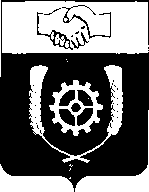      РОССИЙСКАЯ ФЕДЕРАЦИЯ                                    АДМИНИСТРАЦИЯ МУНИЦИПАЛЬНОГО РАЙОНА                КЛЯВЛИНСКИЙ                  Самарской области              ПОСТАНОВЛЕНИЕ               10.04.2020г.   №150О внесении изменений в постановление администрации муниципального района Клявлинский Самарской области от 06.04.2020 г. №140 «Об ограничительных и иных мероприятиях по обеспечению санитарно-эпидемиологического благополучия населения, направленных на предотвращение распространения новой коронавирусной инфекции (COVID-19) на территории муниципального района Клявлинский Самарской области и внесении изменений в постановление администрации муниципального района Клявлинский от 27.03.2020 г. №123«О введении ограничительных мероприятий, направленныхна предотвращение распространения на территории муниципального района Клявлинский заболеваемости гриппом, ОРВИ и новой коронавирусной инфекцией, вызванной 2019-nCoV»В соответствии с подпунктом «б» пункта 6 статьи 4.1 Федерального закона от 21.12.1994 № 68-ФЗ «О защите населения и территорий от чрезвычайных ситуаций природного и техногенного характера», Указом Президента РФ от 02.04.2020 г. №239 «О мерах по обеспечению санитарно-эпидемиологического благополучия населения на территории Российской Федерации в связи с распространением новой коронавирусной инфекции (COVID-19)», постановлением Губернатора Самарской области от 03.04.2020 № 70 «Об ограничительных и иных мероприятиях по обеспечению санитарно-эпидемиологического благополучия населения в связи с распространением новой коронавирусной инфекции (COVID-19) на территории Самарской области и внесении изменений в постановление Губернатора Самарской области от 16.03.2020 № 39 «О введении режима повышенной готовности в связи с угрозой распространения новой коронавирусной инфекции, вызванной 2019-nCoV» (в ред. постановления от 10.04.2020 г. №82), Администрация муниципального района Клявлинский ПОСТАНОВЛЯЕТ:1. Внести в постановление администрации муниципального района Клявлинский Самарской области от 06.04.2020 г. №140 «Об ограничительных и иных мероприятиях по обеспечению санитарно-эпидемиологического благополучия населения, направленных на предотвращение распространения новой коронавирусной инфекции (COVID-19) на территории муниципального района Клявлинский Самарской области и внесении изменений в постановление администрации муниципального района Клявлинский от 27.03.2020 г. №123 «О введении ограничительных мероприятий, направленных на предотвращение распространения на территории муниципального района Клявлинский заболеваемости гриппом, ОРВИ и новой коронавирусной инфекцией, вызванной 2019-nCoV» следующие изменения :В пункте 1.2 :Абзац первый изложить в следующей редакции: «1.2. Приостановить до 19 апреля 2020 года включительно :»;Пункт 1.4. дополнить словами : «, а для самозанятых граждан – при наличии справки о постановке на учет физического лица в качестве налогоплательщика налога на профессиональный доход.»;Пункт 1.5 признать утратившим силу;Пункт 1.7. изложить в следующей редакции : «1.7. Ограничения, установленные пунктами 1.3, 1.6. настоящего постановления, действуют до 19 апреля 2020 года включительно.»;Пункт 1.8. после абзаца второго дополнить абзацами следующего содержания : «информировать работников о необходимости соблюдения правил личной и общественной гигиены (режима регулярного мытья рук с мылом или обработки кожными антисептиками в течение всего рабочего дня);обеспечить качественную уборку помещений с применением дезинфицирующих  средств,  при этом особое внимание уделить дезинфекции дверных ручек, выключателей, поручней, перил, контактных поверхностей (столов и стульев работников, оргтехники), мест общего пользования;».2. Контроль за выполнением настоящего постановления оставляю за собой.3. Опубликовать настоящее постановление в районной газете «Знамя Родины» и разместить его на официальном сайте Администрации муниципального района Клявлинский в сети «Интернет».Глава муниципального района Клявлинский                              И.Н. Соловьев              Князева Г.В.